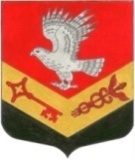 Муниципальное образование«ЗАНЕВСКОЕ   ГОРОДСКОЕ   ПОСЕЛЕНИЕ» Всеволожского муниципального района Ленинградской областиГлава муниципального образованияПОСТАНОВЛЕНИЕ31.05.2022 года									№ 09гп. Янино-1О проведении публичных слушанийпо проекту решения о предоставлении разрешения на отклонение от предельныхпараметров объектов капитального строительствана земельном участке с кадастровымномером 47:07:1039001:2436На основании обращения администрации (исх. № 2482-02-03 от 30.05.2022), в соответствии со ст. 5.1, ст. 40 Градостроительного кодекса Российской Федерации, Федеральным законом от 06.10.2003 № 131-ФЗ «Об общих принципах организации местного самоуправления в Российской Федерации», Уставом муниципального образования «Заневское городское поселение» Всеволожского муниципального района Ленинградской области, Положением о порядке организации и проведения общественных обсуждений, публичных слушаний по вопросам градостроительной деятельности в муниципальном образовании «Заневское городское поселение» Всеволожского муниципального района Ленинградской области, утвержденным решением совета депутатов МО «Заневское городское поселение» от 20.04.2021 № 13,ПОСТАНОВЛЯЮ:Назначить публичные слушания по проекту решения о предоставлении разрешения на отклонение от предельных параметров объектов капитального строительства на земельном участке с кадастровым номером 47:07:1039001:2436, расположенном по адресу: Ленинградская область, Всеволожский район, массив Янино-Восточный.Назначить организатором публичных слушаний Комиссию по подготовке проектов правил землепользования и застройки применительно к населенным пунктам и отдельным частям территории муниципального образования «Заневское городское поселение» Всеволожского муниципального района Ленинградской области (далее – организатор публичных слушаний).Организатору публичных слушаний обеспечить:3.1. Проведение публичных слушаний в срок не более одного месяца с момента оповещения жителей муниципального образования об их проведении до дня опубликования заключения о результатах публичных слушаний.3.2. Подготовку и опубликование в установленном порядке оповещения о начале публичных слушаний.Сроком размещения оповещения о начале публичных слушаний назначить 03.06.2022 года. Оповещение о начале публичных слушаний опубликовать в газете «Заневский вестник» и разместить на официальном сайте МО «Заневское городское поселение» http://www.zanevkaorg.ru/.Открытие и проведение экспозиции проекта решения о предоставлении разрешения на отклонение от предельных параметров объектов капитального строительства на земельном участке с кадастровым номером 47:07:1039001:2436, расположенном по адресу: Ленинградская область, Всеволожский район, массив Янино-Восточный.Проведение собраний участников публичных слушаний обеспечить в населенном пункте муниципального образования «Заневское городское поселение» Всеволожского муниципального района Ленинградской области, в котором расположен земельный участок с кадастровым номером 47:07:1039001:2436, расположенном по адресу: Ленинградская область, Всеволожский район, массив Янино-Восточный.3.5. Оформление протокола публичных слушаний.3.6. Подготовку и опубликование заключения о результатах публичных слушаний по проекту решения о предоставлении разрешения на отклонение от предельных параметров объектов капитального строительства на земельном участке с кадастровым номером 47:07:1039001:2436, расположенном по адресу: Ленинградская область, Всеволожский район, массив Янино-Восточный.4. Опубликовать настоящее постановление в газете «Заневский вестник».5. Постановление вступает в силу после его опубликования.6. Контроль за исполнением настоящего постановления возложить на главу муниципального образования.Глава муниципального образования				В.Е. Кондратьев